TÝDENNÍ PLÁN NÁMOŘNICKÉ 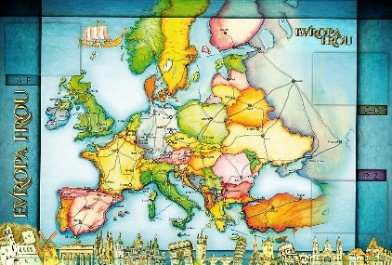 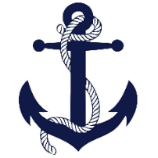 TŘÍDY 5. A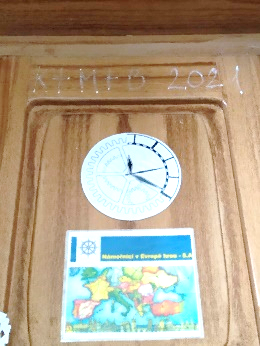 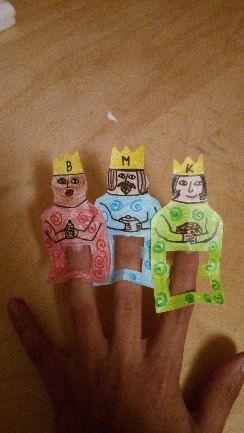 Milí Námořníci a milí rodiče, tento týdenní plán nám ukazuje témata a okruhy, na kterých bychom měli v tomto týdnu pracovat. Stránky učebnic i pracovních sešitů by také měly být obsaženy ve výuce v tomto týdnu. Ale přesné zadání práce vždy naleznete na GC. Přeju nám, abychom se co nejdříve viděli v naší třídě, které je po Vás smutno. Vzhledem k tomu, že se blížíme do finále prvního pololetí, tak si nastavte pracovní morálku tak, abyste byli sami se sebou spokojení. Hlavně se opatrujte a buďte zdraví.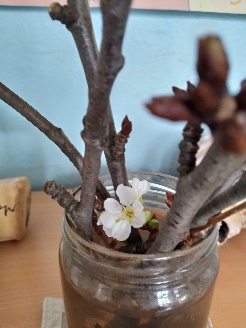                                                                                                  Lucka a  Alice   fotografie: výrobek K+M+B Jasmínky, nápis na naší třídě a vykvetlý květ „Barborky“ u nás ve třídě20. TÝDENOD 11. 1. DO 17. 1. 2021CO MĚ tento týden ČEKÁ MÉ POVINNOSTI A DOPORUČENÍ NA PROCVIČOVÁNÍJAK SE HODNOTÍM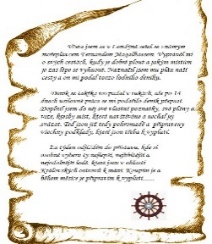 ČESKÝ JAZYKČTENÍTVOŘIVÉ PSANÍSeznamuji se s podstatnými jmény hromadnými, pomnožnými a látkovými.Procvičuji a upevňuji skloňování podstatných jmen rodu mužského.U 58 – 67. PS 46 – 48.Čtu si ze své knížky.Píši do deníku každý den dvě rozvité věty, barevně podtrhnu a rozliším podstatná jména rodu mužského, ženského a středního.Pracuji podle zadání na GC.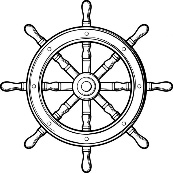 ČESKÝ JAZYKČTENÍTVOŘIVÉ PSANÍSeznamuji se s podstatnými jmény hromadnými, pomnožnými a látkovými.Procvičuji a upevňuji skloňování podstatných jmen rodu mužského.U 58 – 67. PS 46 – 48.Čtu si ze své knížky.Píši do deníku každý den dvě rozvité věty, barevně podtrhnu a rozliším podstatná jména rodu mužského, ženského a středního.Pracuji podle zadání na GC.ČESKÝ JAZYKČTENÍTVOŘIVÉ PSANÍSeznamuji se s podstatnými jmény hromadnými, pomnožnými a látkovými.Procvičuji a upevňuji skloňování podstatných jmen rodu mužského.U 58 – 67. PS 46 – 48.Čtu si ze své knížky.Píši do deníku každý den dvě rozvité věty, barevně podtrhnu a rozliším podstatná jména rodu mužského, ženského a středního.Pracuji podle zadání na GC.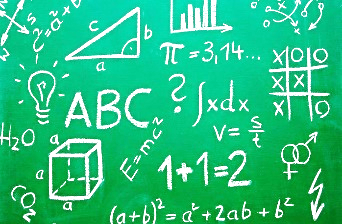 	MATEMATIKAINFORMATIKA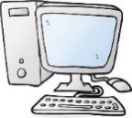 Dělím s využitím dělitelnosti.Určuji obvod a obsah pomocí čtvercové sítě.Informatika: Sleduji každý den informace na GC  ve všech kurzech!!!Sleduji hodnocení na škole on-line.Procvičuji si početní úlohy na webových portálech, kde mám účty nebo, které najdu v doporučení na GC.Pracuji podle zadání na GC.	MATEMATIKAINFORMATIKADělím s využitím dělitelnosti.Určuji obvod a obsah pomocí čtvercové sítě.Informatika: Sleduji každý den informace na GC  ve všech kurzech!!!Sleduji hodnocení na škole on-line.Procvičuji si početní úlohy na webových portálech, kde mám účty nebo, které najdu v doporučení na GC.Pracuji podle zadání na GC.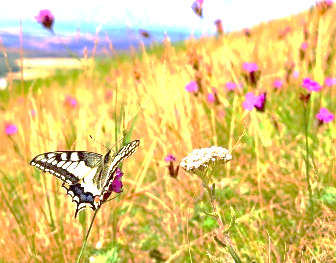 PŘÍRODNÍ VĚDYObjevujeme, jak funguje naše tělo.Potrava – palivo a stavební materiál našeho těla. U 20, 21. PS 12, 13.PS 11 – opakování.PS 12, 13.Procvičuji si podle kódů v PS na www.skolasnadhledem.cz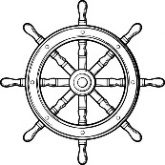 PŘÍRODNÍ VĚDYObjevujeme, jak funguje naše tělo.Potrava – palivo a stavební materiál našeho těla. U 20, 21. PS 12, 13.PS 11 – opakování.PS 12, 13.Procvičuji si podle kódů v PS na www.skolasnadhledem.cz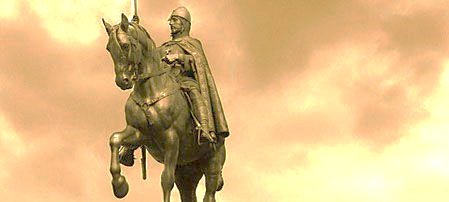 SPOLEČENSKÉ        VĚDYPrezentuji referát na zadanou evropskou zemi (další pokus  ).Jsme součástí Evropy – Evropský světadíl. U 46, 47.Naši sousedé U 48 – 50. PS 26Pracuji s mapou Evropy, plním zadané úkoly na GC.PS 26Procvičuji si podle kódů v PS na www.skolasnadhledem.cz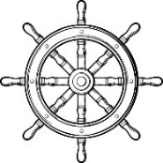 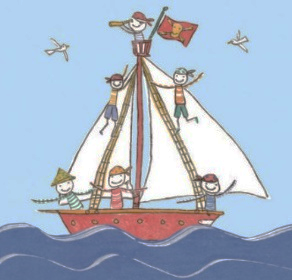 VÝCHOVYTV Protahování a posilování s Vítkem + plním čtvrteční výzvy!!!VV  Podle zadání v GCPČ  Podle zadání v GCHV  Podle zadání v GCOSV Labyrint světa a ráj srdce.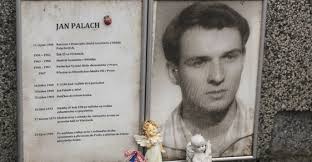 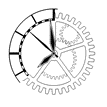 